CUADROS DE BONOS ARGENTINOS al 27/01/2023LEDES Y LECER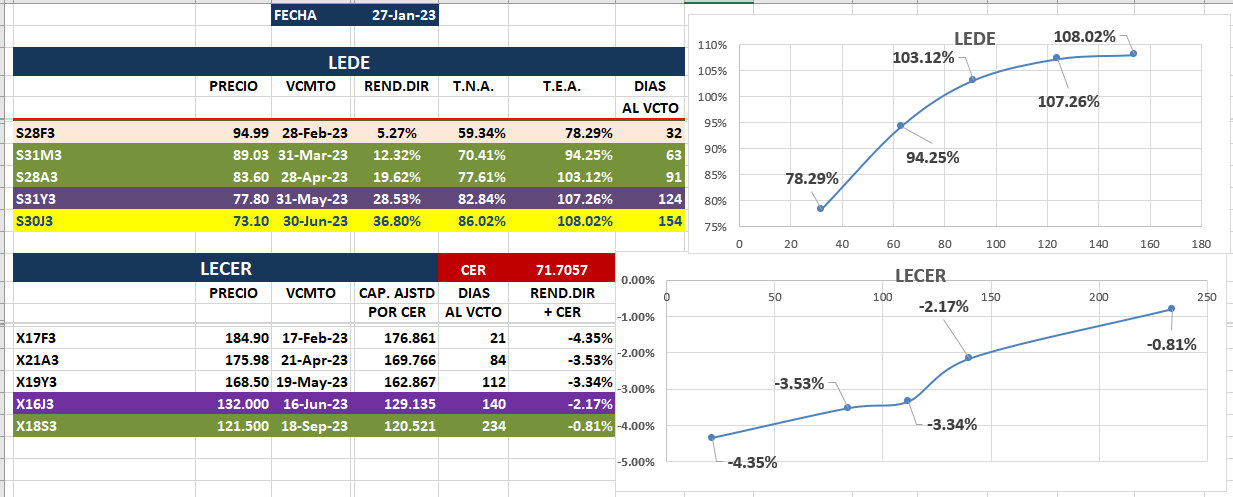 BONOS PROVINCIALES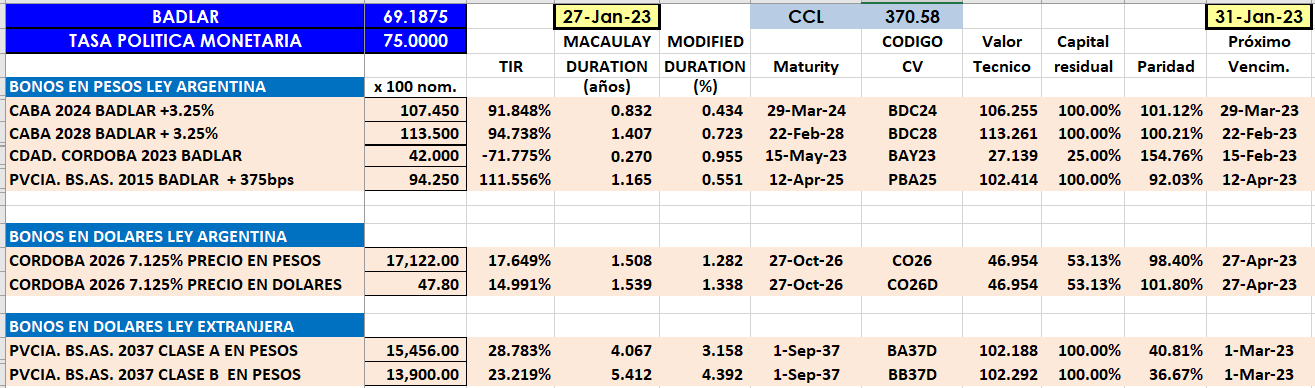 BONOS EN DOLARES COTIZADOS EN PESOS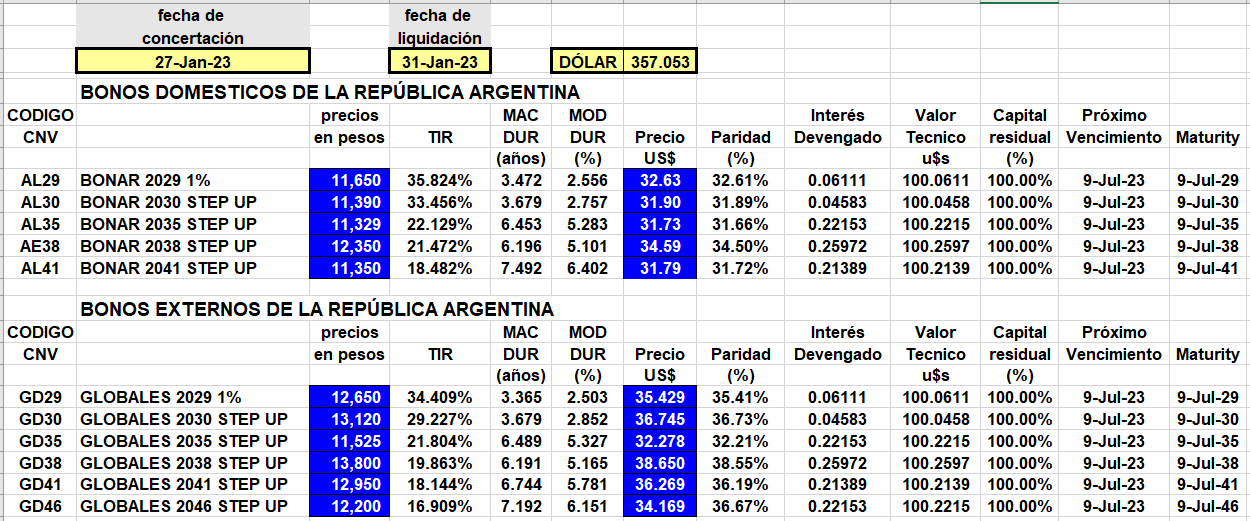 BONOS EN DOLARES COTIZADOS EN DOLARES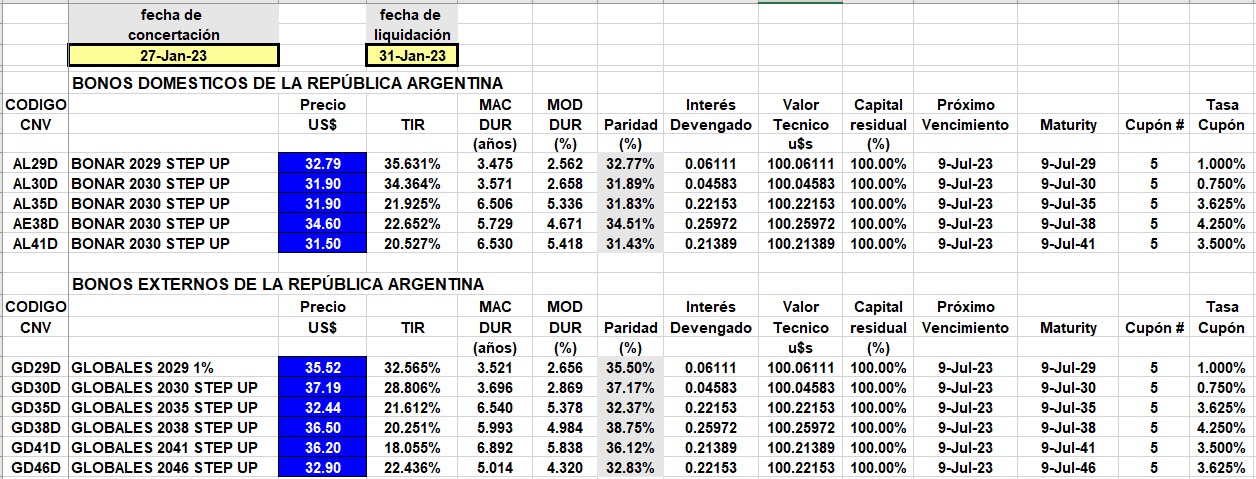 	BONOS DOLLAR-LINKED 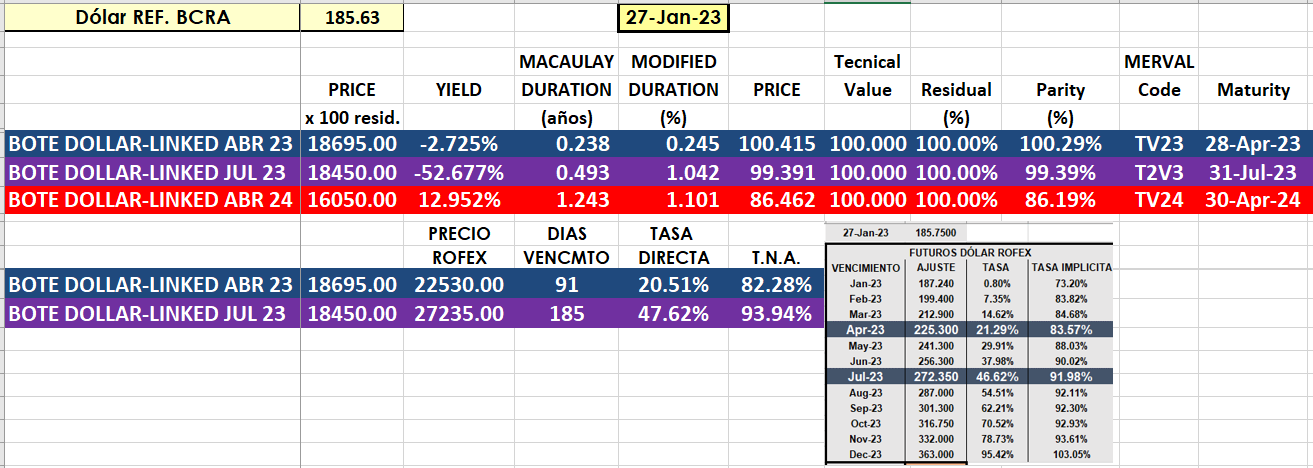 BONOS EN PESOS CON CER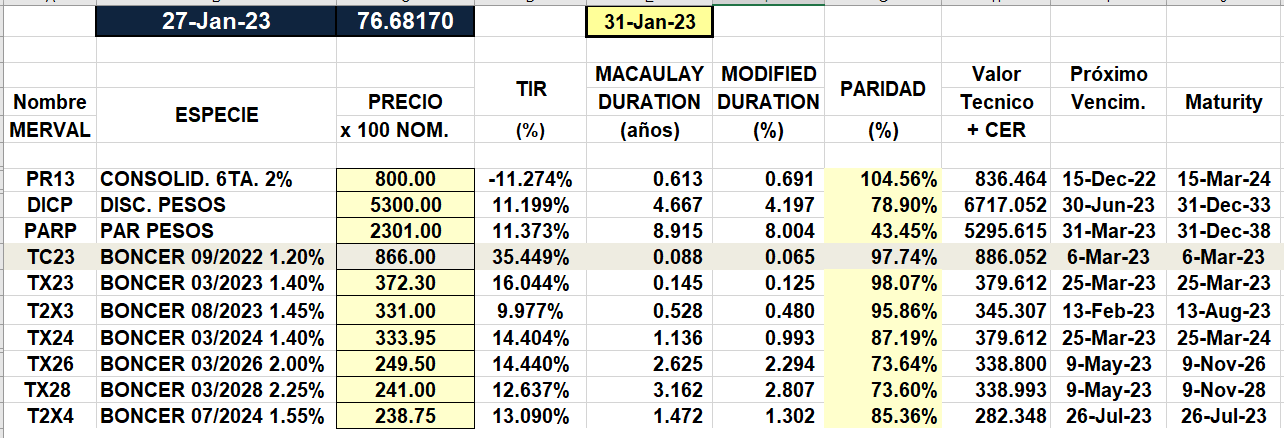 	BONOS EN PESOS CON CUPON FIJO	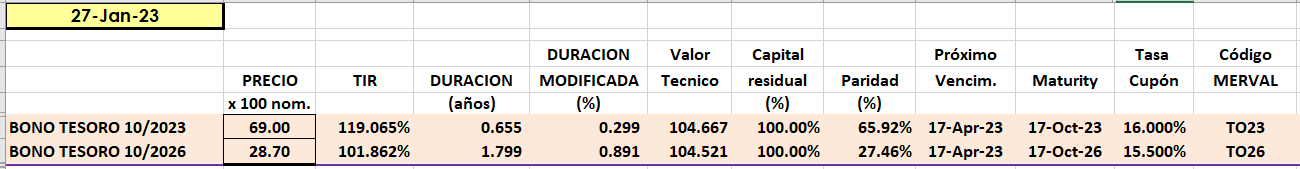 BONO DUAL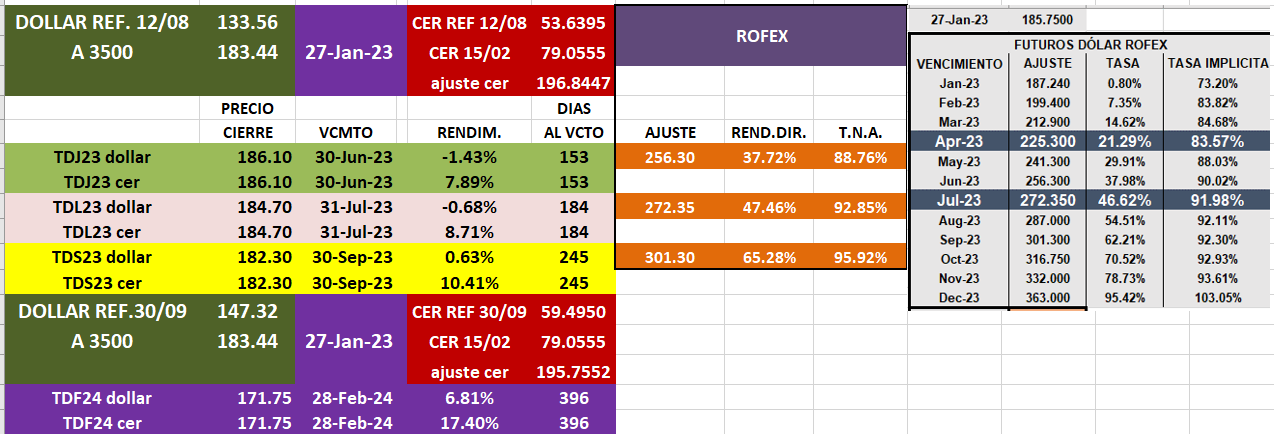 